МИНИСТАРСТВО ПРОСВЕТЕ, НАУКЕ И ТЕХНОЛОШКОГ РАЗВОЈА РЕПУБЛИКЕ СРБИЈЕСРПСКО БИОЛОШКО ДРУШТВО, БЕОГРАД ТЕСТ ИЗ БИОЛОГИЈЕ ЗА II РАЗРЕД СРЕДЊЕ ШКОЛЕОкружно (градско) такмичење, 19.03.2017. годинеШифра: _____________I Заокружи број испред тачног одговора.1. Хетеротрофни протисти који омогућавају варење целулозе у цревима термита припадају: 1) хетеротрофним протистима са бичевима2) хетеротрофним протистима са трепљама3) хетеротрофним протистима са лажним ножицама4) хетеротрофним протистима који образују споре5) тачни су одговори под 3 и 42. У којој групи животиња не постоје врсте које су ектопаразити?1) метиљи2) прстенасти црви3) пантљичаре4) инсекти5) ракови3. Која од наведених тврдњи о изазивачу дизентерије код човека није тачна?1) Припада подтипу Sarcodina.2) Храни се црвеним крвним зрнцима.3) Образује цисте.4) Припада класи Heliozoa.5) Ствара ране у зиду црева.4. Која од наведених тврдњи je тачна?1) Међућелијска супстанца свих везивних ткива је једнака.2) У међућелијској супстанци везивних ткива увек су заступљена и еластична и колагена влакна.3) Везивна ткива су најчешћа ткива у телу животиње.4) Улога везивних ткива је искључиво у повезивању других ткива.5) Међућелијску супстанцу везивних ткива луче ћелије овог ткива.5. Мокрице су врсте зглавкара које:1) припадају пауколиким животињама и живе у води 2) припадају раковима и живе на копну3) припадају стоногама и живе на копну4) припадају раковима и живе у води5) припадају инсектима и живе на копнуII Заокружи слово Т ако је исказ тачан или Н ако је нетачан.III Повежи појмове.11. Повежи симетрије тела са организмима који их имају. У сваку заграду упиши одговарајући број.12. Повежи наведене организме са типом исхране. У сваку заграду упиши одговарајући број.1.   предатор				 	 (         )     класа Cephalopoda2.   паразит					 (         )     ред Anoplura						 (         )     ред Aranea						 (         )     класа Cestodes					 	 (         )     класа AsteroideaIV Реши Венов дијаграм.13. У одговарајућа поља у дијаграму упиши бројеве испред тврдњи које се односе на малочекињасте и многочекињасте црве. Сваки број се може уписати само у једно поље.1. На површини тела налази се кутикула са заштитном улогом.2. На телу постоје чекиње које имају улогу у кретању.3. Најбројнија су група чланковитих црва.4. Одвојених су полова.5. Дишу искључиво преко коже6. Живе у воденој средини или у влажној земљи.V Попуни празна поља.14. У свакој колони пронађи појам који не припада датом критеријуму. У последње поље сваке колоне упиши одговарајући број.15. На основу датог критеријума у празна поља у табели упиши знак  < ,   >  или  =  поредећи задато у колонама 1 и 2.16. У празна поља у свакој колони знаком + означи тип ногу и тип усног апарата који су присутни код  инсеката чији је народни назив дат. VI Посматрај слике и одговори на тражене захтеве.17. У развојном циклусу неких животиња постоји смена полне и бесполне генерације. Посматрањем слике једног таквог развојног циклуса попунити табеле:18. Пажљиво погледај осенчена поља на сликама од А до Г. Испод сваке слике заокружи бројеве испред одговарајућих карактеристика које припадају осенчаном пољу на дијаграму. На сликама под А и Г заокружи три броја, а на сликама под Б и В два броја.19. Посматрај шему унутрашње грађе паука. У заграде испред датих појмова упиши одговарајуће бројеве са слике. 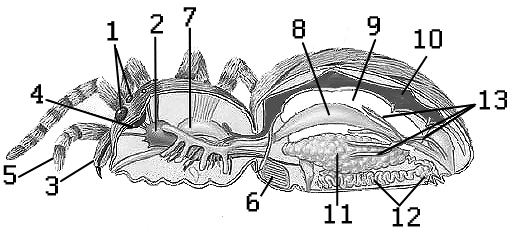 6.Слушна кошчица свих копнених кичмењака је пример хомологих структура.TH7.Бодљокошци имају спољашњи скелет мезодермалног порекла.TH8.Инсекти су једини ектотермни организми са способношћу летења.ТН9.Сунђери су највероватније постали независно од осталих вишећелијских животиња.ТН10.Псеудоцелом поседује сопствени епител - перитонеум.ТН1.  асиметричан организам(         )волвокс2.  сферични организам(         )морска поморанџа3.  радијално симетрични организам(         )власуља3.  радијално симетрични организам(         )ластин репак4.  билатерално симетрични организам(         )амебаКолона 1Колона 2Колона 3Колона 4Критеријум: униформна сегментацијаКритеријум: телесна дупља целомКритеријум: двограни екстремитетиКритеријум: ред Orthoptera1. стрига1. морски јеж1. дафнија1. скакавац2. глибњача2. трихина2. циклопс2. зрикавац3. гујин чешаљ3. дагња3. шугарац3. цврчак4. спирографис4. пуж голаћ4. шкамп4. попацрешење:решење:решење:решење:КритеријумКритеријумКолона 1Знак   Колона 21.број сегмената главеног регионаCrustaceaInsecta2.број парова ногу за ходањеред Coleopteraред Opiliones3.број врстакласа Demospongiaкласа CalcareaКолона 1Колона 2Колона 3Колона 4Колона 5НАРОДНИ НАЗИВ ВРСТЕНАРОДНИ НАЗИВ ВРСТЕНАРОДНИ НАЗИВ ВРСТЕГЊУРАЦБУВАТРЧУЉАКПЧЕЛАРОВАЦноге затрчање1.ноге заскакање2.ноге запливање3.ноге засакупљање полена4.ноге закопање5.усни апарат засркање6.усни апарат забодење и сисање7.усни апарат зализање8.усни апарат загрицкање9.усни апарат засисање10.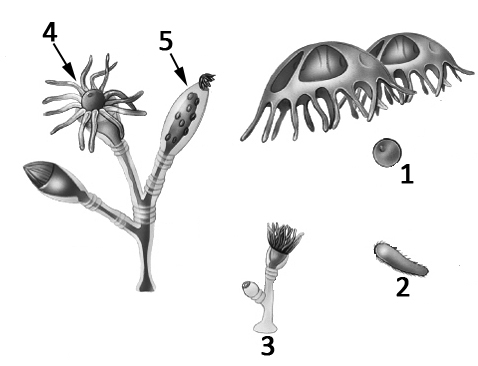 Табела 1.Табела 1.Табела 1.1.Народни назив типа (кола) којем животиња припада.2.Назив бесполне генерације.3.Назив полне генерације.Табела 2.Табела 2.Табела 2.Табела 2.Табела 2.Структура под бројем 1Структура под бројем 4Структура под бројем 4Структура под бројем 2Структура под бројем 5Структура под бројем 5Структура под бројем 3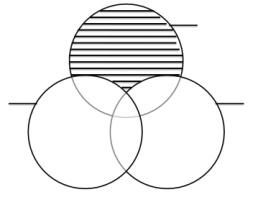 1. паразитира у цреву човека2. развиће без прелазног домаћина3. искључиво је унутрашњи паразит4. телесна дупља је псеудоцелом5. помоћу пијавки и кукица причвршћује се за црево6. имају предње, средње и задње црево1. поседују плаштану дупљу2. љуштура је грађена од кречњака3. искључиво су раздвојених полова4. дишу помоћу ламеларних шкрга5. имају концентровану ганглијску масу око ждрела6. постоје и слатководне врсте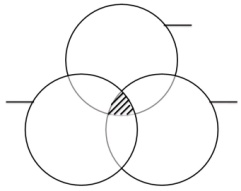 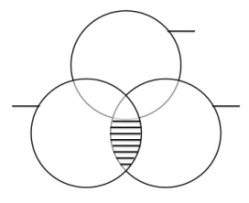 1. поседују билатерално симетричну ларву2. скелет обухвата читаво тело у облику панцира3. имају велику моћ регенерације4. поседују три нервна система5. имају добро развијено чуло мириса6. адулти имају изражену билатералну симетрију1. главеним екстремитетима припадају два пара максила2. екстремитети трбушног региона су редуковани или диференцирани3. имају сложене, фацетоване очи4. на површини тела имају вишеслојну кутикулу5. по правилу немају ларвални стадијум6. поседују антене(    )     педипалпи(    )     хелицера (    )     отровна жлезда   (    )     око (    )     главена ганглија (    )     желудац  (    )     црево (    )     јетра  (    )     срце(    )     листолика плућа(    )     Малпигијеви судови(    )     полна жлезда(    )     паучинаста жлезда